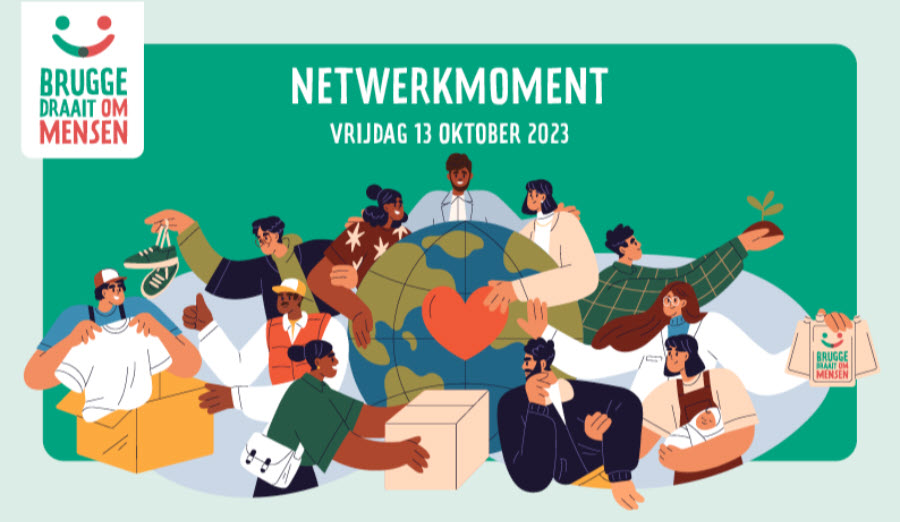 Overzicht van de flappen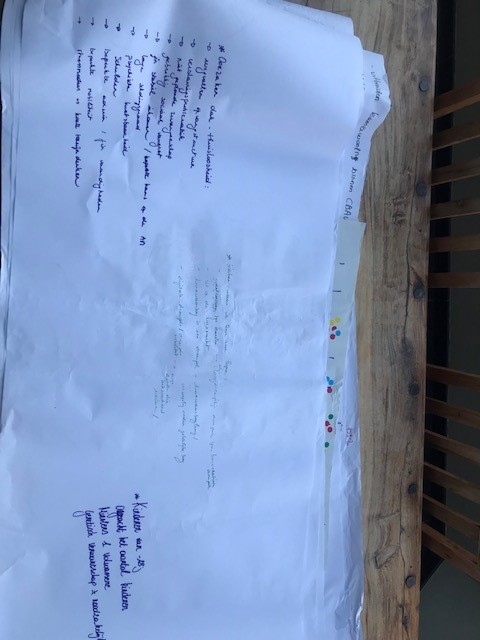 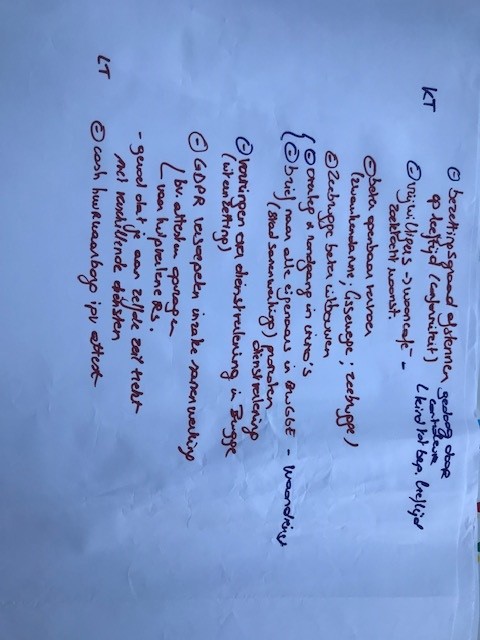 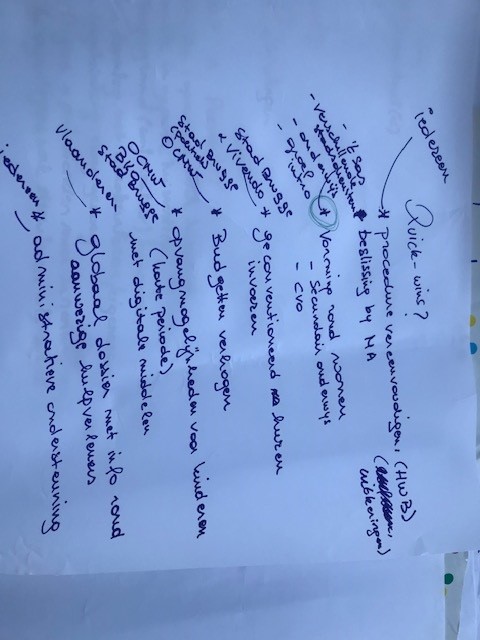 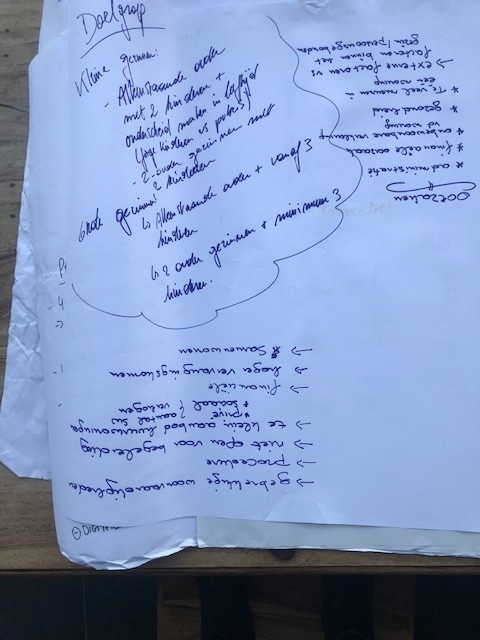 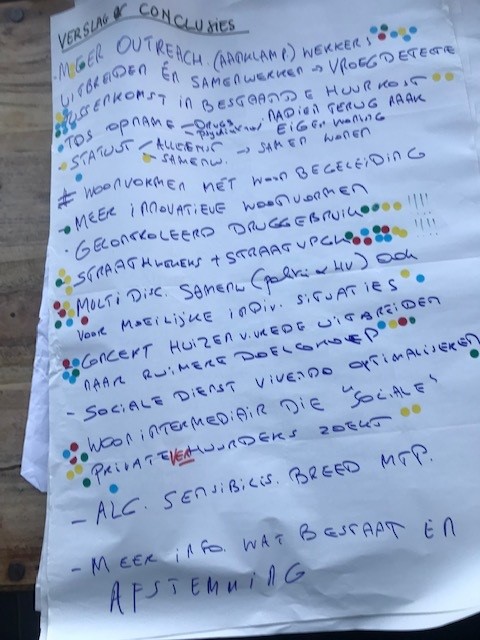 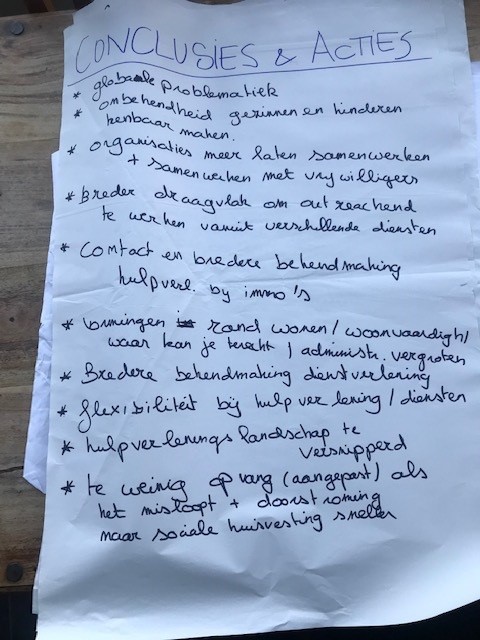 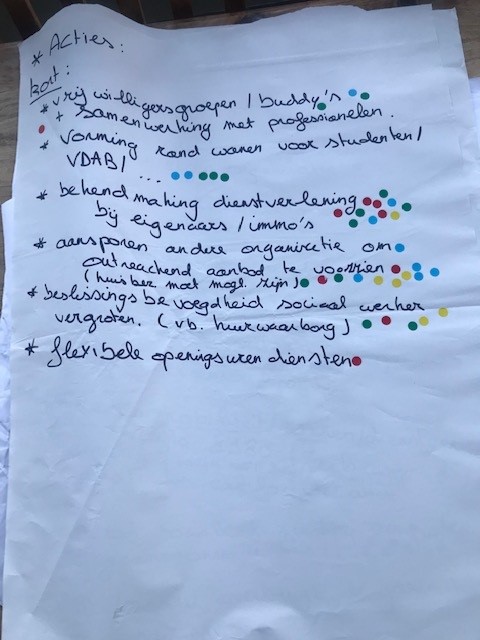 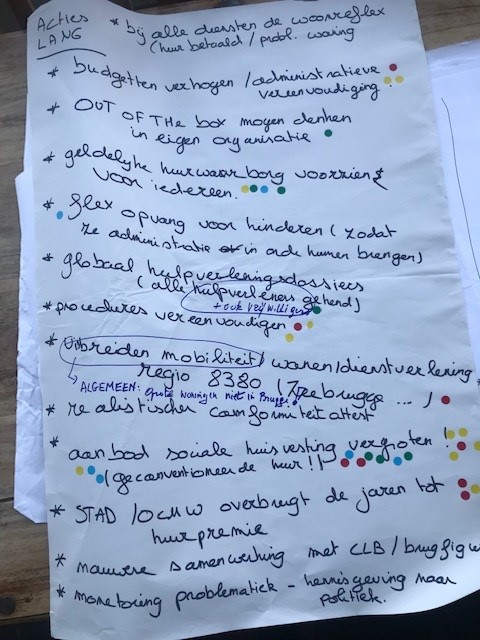 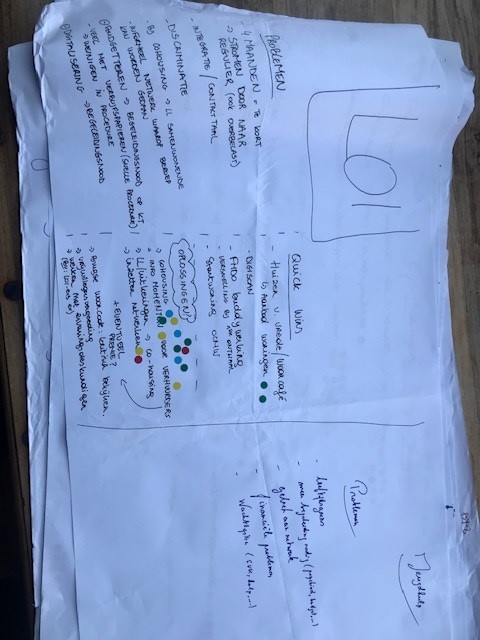 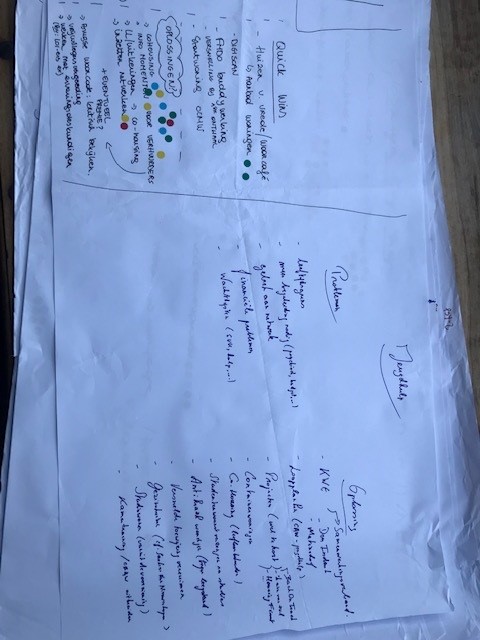 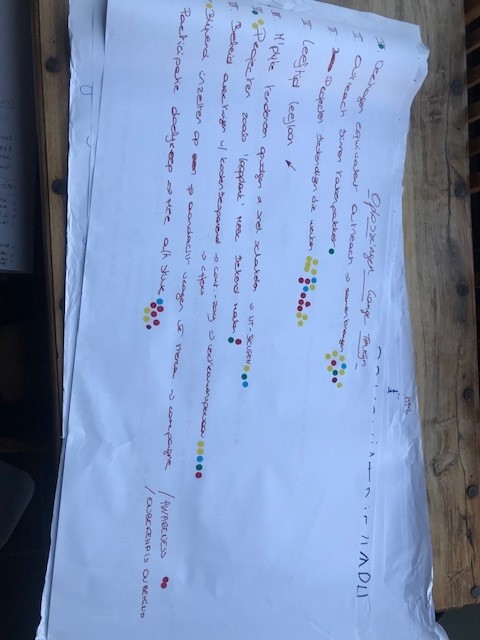 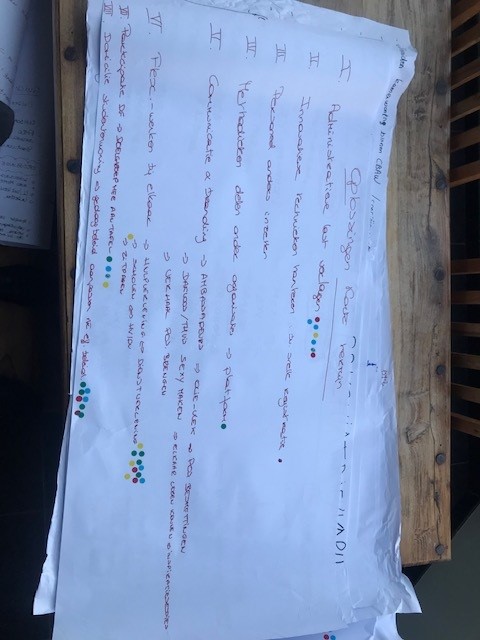 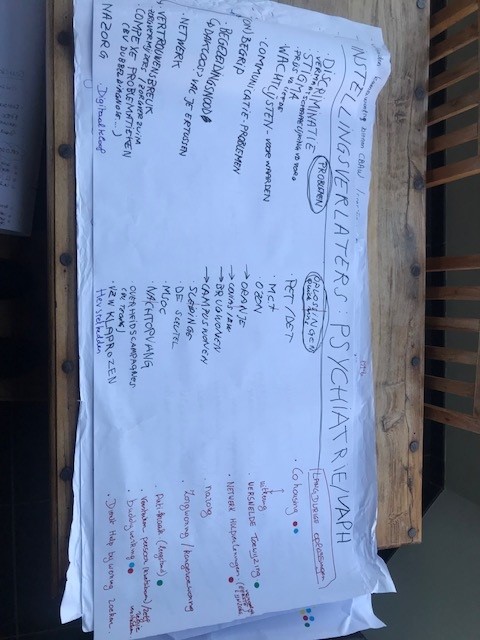 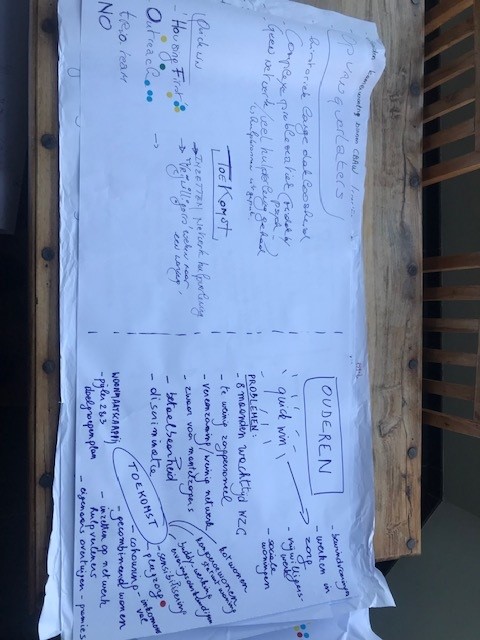 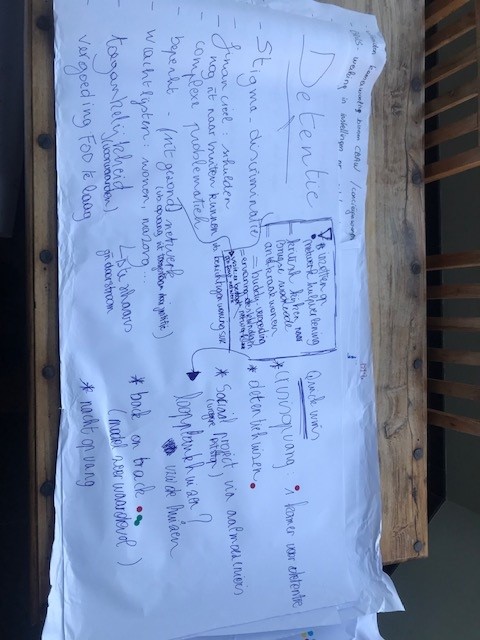 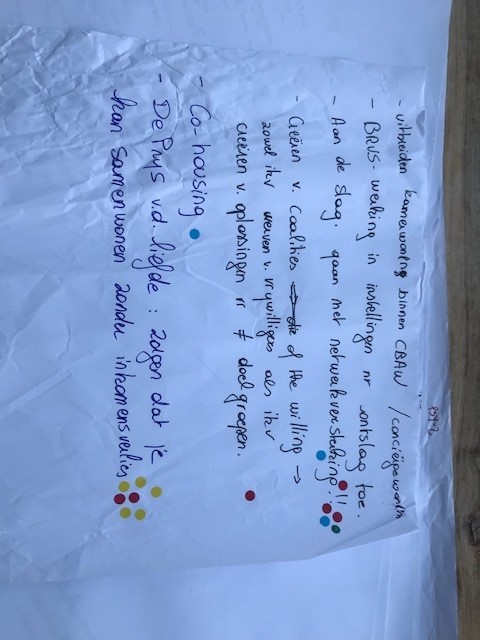 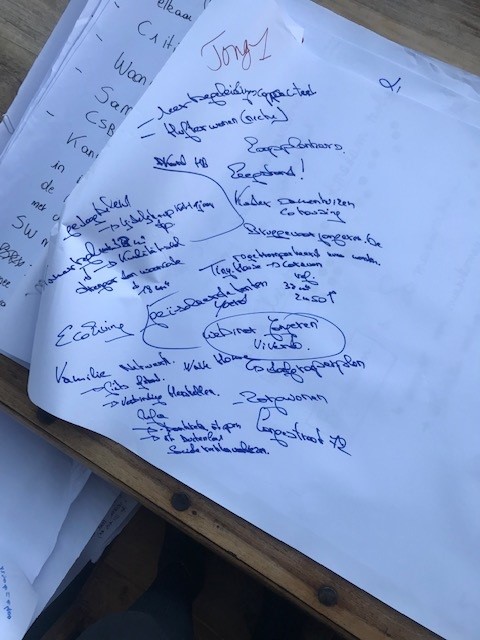 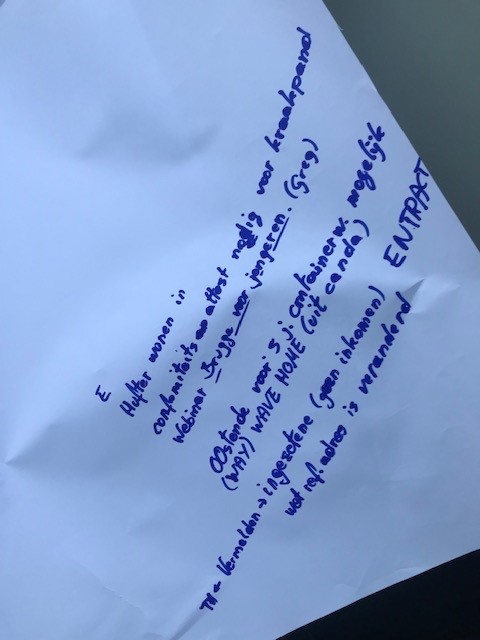 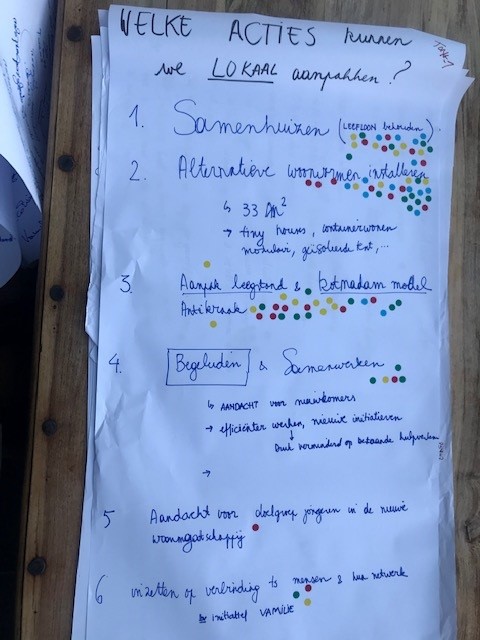 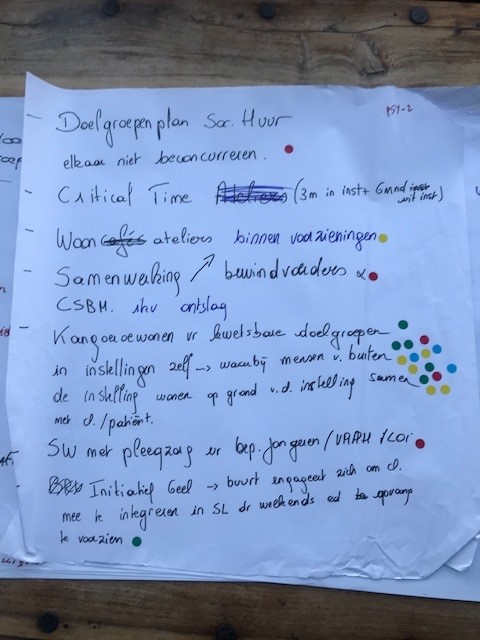 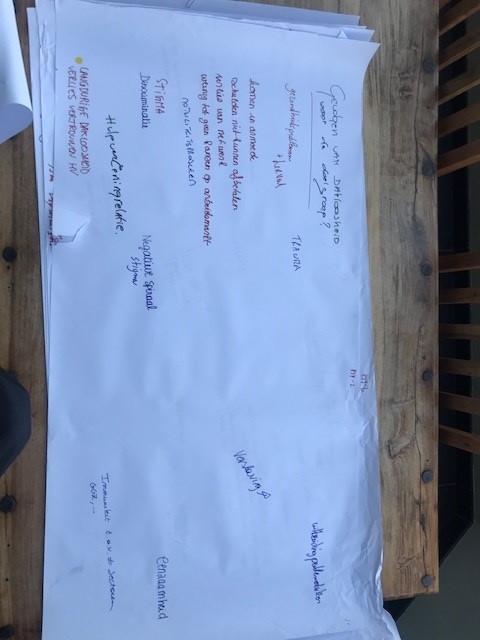 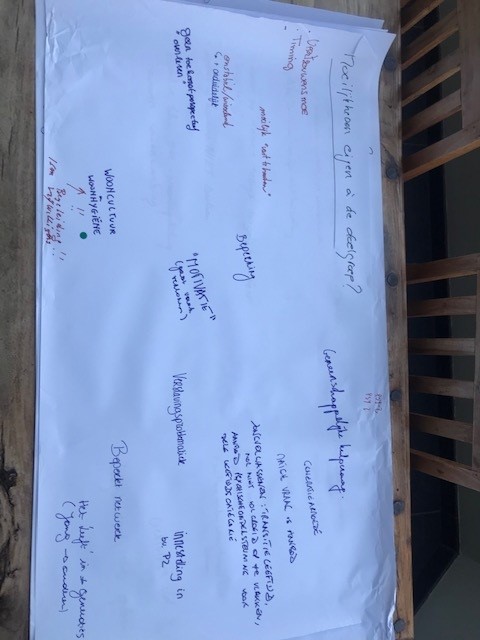 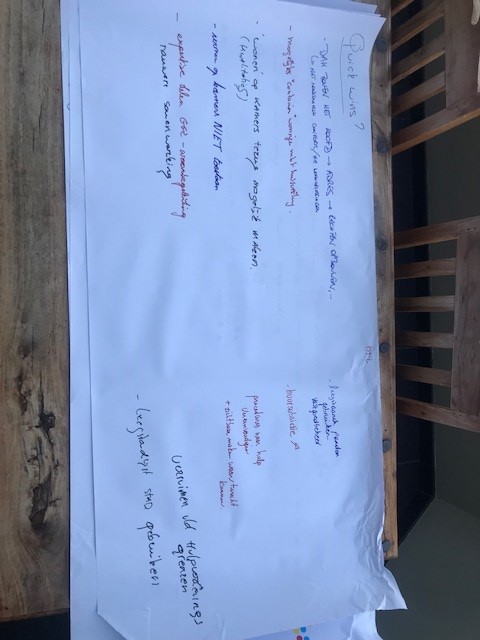 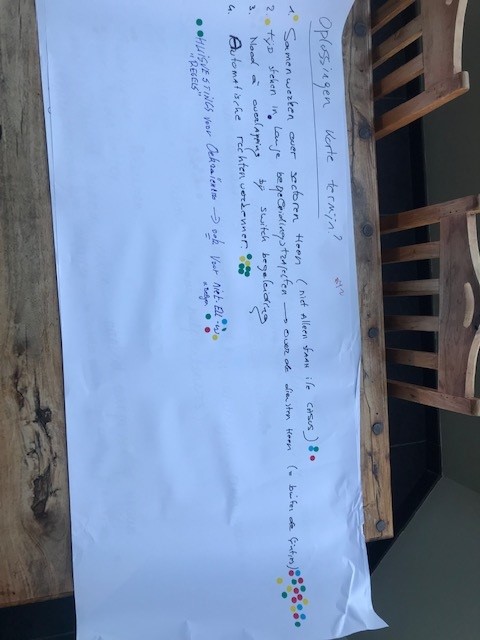 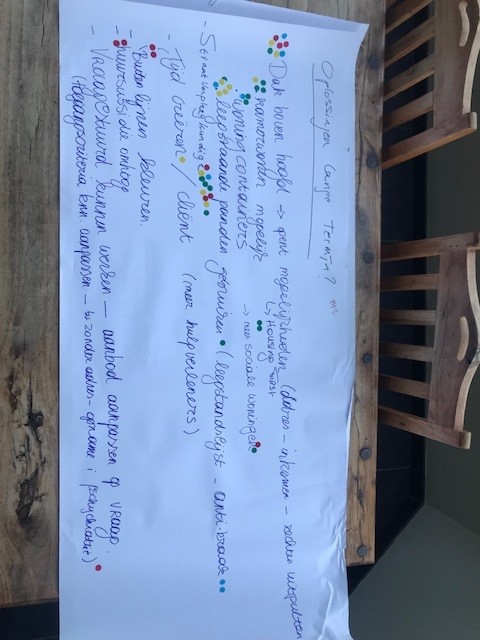 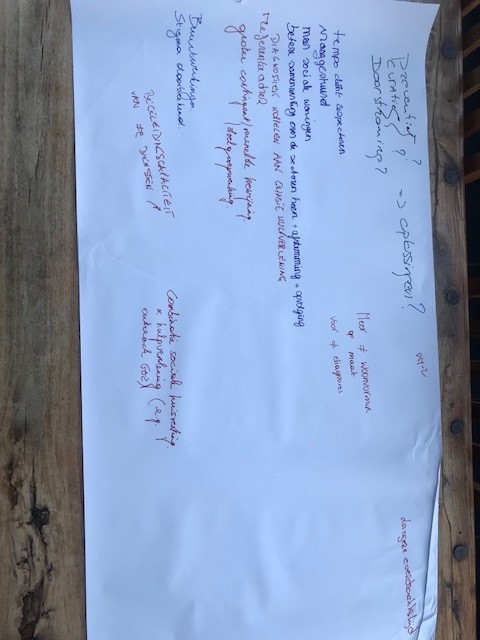 